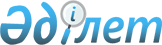 О внесении изменений и дополнений в приказ Генерального Прокурора Республики Казахстан от 11 декабря 2003 года N 69 "Об утверждении статистического отчета формы N 3-К "О коррупционных преступлениях, лицах их совершивших, осужденных и движении уголовных дел о коррупционных преступлениях" и Инструкции по его составлению"
					
			Утративший силу
			
			
		
					Приказ Генерального прокурора Республики Казахстан от 13 июня 2005 года N 23. Зарегистрирован в Министерстве юстиции Республики Казахстан 1 июля 2005 года N 3711. Утратил силу приказом Генерального Прокурора Республики Казахстан от 8 октября 2014 года № 112      Сноска. Утратил силу приказом Генерального Прокурора РК от 08.10.2014 № 112 (вводится в действие с 01.01.2015).    В целях информационно-статистического обеспечения Закона Республики Казахстан "О борьбе с коррупцией", руководствуясь подпунктом 4-1) статьи 11 Закона Республики Казахстан "О Прокуратуре", ПРИКАЗЫВАЮ: 

    1. Внести в приказ Генерального Прокурора Республики Казахстан от 11 декабря 2003 года N 69 "Об утверждении статистического отчета формы N3-К "О коррупционных преступлениях, лицах их совершивших, осужденных и движении уголовных дел о коррупционных преступлениях" и Инструкции по его составлению" (зарегистрированный в Реестре государственной регистрации нормативных правовых актов за N 2642), следующие изменения и дополнения: 

    1) в заголовке, по всему тексту приказа и приложений к нему наименование статистического отчета формы N3-К изложить в следующей редакции: 

    "О коррупционных преступлениях, лицах их совершивших, осужденных, движении уголовных дел о коррупционных преступлениях и о субъектах коррупционных правонарушений"; 

    2) приложение 1, утвержденное указанным приказом, дополнить разделами 5 и 6 согласно приложению к настоящему приказу; 

    3) в приложении 2, утвержденном указанным приказом: 

    абзац первый пункта 1 изложить в следующей редакции: 

    "1. Статистический отчет формы N3-К "О коррупционных преступлениях, лицах их совершивших, осужденных, движении уголовных дел о коррупционных преступлениях и о субъектах коррупционных правонарушений" (далее - отчет) вводится с целью статистического и информационного обеспечения Закона Республики Казахстан "О борьбе с коррупцией", отражает работу уполномоченных государственных органов по выявлению, пресечению коррупционных правонарушений, и привлечению лиц, виновных в их совершении, к ответственности, содержит статистические сведения о материальном вреде, причиненном коррупционными преступлениями, и состоянии работы по его возмещению, а также ведомственной принадлежности лиц, привлеченных к ответственности за совершение коррупционных правонарушений, о лицах, уголовные дела о которых прекращены судом первой и апелляционной инстанции, а также видах мер ответственности за коррупционные деяния."; 

    в абзаце втором пункта 1 после слов "и суды" дополнить словами ", а также все иные государственные органы и организации, органы местного самоуправления, обеспечивающие в пределах своих полномочий исполнение требований Закона Республики Казахстан "О борьбе с коррупцией""; 

    абзац третий пункта 1 изложить в следующей редакции: 

    "Отчет по республике формирует Комитет по правовой статистике и специальным учетам Генеральной прокуратуры Республики Казахстан (далее - Комитет) на основании отчетов по регионам, представленных региональными управлениями Комитета (далее - региональные управления), составленных по данным документов первичного учета (статистических карточек 1.0, 1.1, 2.0, 3.0, карточки на подсудимого формы N 6 и справки формы N 6) и на основании данных, представленных на централизованный учет Комитета карточек формы N 1-АП (раздел 5) и N1-К (раздел 6)."; 

    в абзаце четвертом пункта 1 после слов "При составлении отчета" дополнить словами "по региону"; 

    в абзаце первом пункта 2: 

    слова "Отчет состоит из 4 разделов" заменить словами "Отчет состоит из 6 разделов"; 

    слово "двух" заменить словом "четырех"; 

    пункт 2 дополнить абзацами: 

    "Раздел 5 содержит сведения о субъектах коррупционных правонарушений, привлеченных к административной ответственности ( статьи 532 -537 Кодекса Республики Казахстан об административных правонарушениях). 

    Раздел 6 содержит сведения о субъектах коррупционных правонарушений, привлеченных к дисциплинарной ответственности в соответствии с Законом Республики Казахстан "О борьбе с коррупцией"."; 

    дополнить пунктом 8 следующего содержания: 

    "8. Разделы 5 и 6 формируются на основании данных управления специальных учетов Комитета по карточкам формы N 1-АП (раздел 5) и N 1-К (раздел 6) и состоят из таблиц А. и Б. 

    В разделе 5 и 6 таблицы А. учитываются сведения о субъектах коррупционных правонарушений, состоящих на учете Комитета, по состоянию на день составления отчета. 

    В разделе 5 и 6 таблицы Б. учитывают сведения о субъектах коррупционных правонарушений, состоящих на учете Комитета по правовой статистике и специальным учетам Генеральной прокуратуры Республики Казахстан, привлеченных к ответственности за отчетный период. 

    В графе 1 отражается общее количество лиц, привлеченных к ответственности за совершение коррупционных правонарушений. 

    Данные из графы 1 распределяются по графам 2-19, согласно ведомствам, сотрудниками которых являются лица, совершившие коррупционные правонарушения, при этом в графе 19 указываются сведения о субъектах коррупционных правонарушений, не учтенных в графах 2-18". 

    2. Комитету по правовой статистике и специальным учетам Генеральной прокуратуры Республики Казахстан (Ким Г.В.): 

    1) принять меры к государственной регистрации в Министерстве юстиции Республики Казахстан настоящего приказа; 

    2) настоящий приказ направить субъектам правовой статистики и специальных учетов и территориальным органам Комитета по правовой статистике и специальным учетам Генеральной прокуратуры Республики Казахстан. 

    3. Контроль за исполнением настоящего приказа возложить на заместителя Генерального Прокурора Республики Казахстан - Председателя Комитета по правовой статистике и специальным учетам Генеральной прокуратуры Республики Казахстан Кима Г.В. 

    4. Настоящий приказ вводится в действие со дня государственной регистрации в Министерстве юстиции Республики Казахстан.    Генеральный Прокурор 

   Республики Казахстан    С О Г Л А С О В А Н О:    Председатель 

   Верховного Суда 

   Республики Казахстан 

   19 апреля 2005 года    Председатель Комитета 

   национальной безопасности 

   Республики Казахстан 

   10 июня 2005 года    Министр обороны 

   Республики Казахстан 

   19 апреля 2005 года    Министр внутренних дел 

   Республики Казахстан 

   12 апреля 2005 года 

 

   Министр юстиции 

   Республики Казахстан    Министр по чрезвычайным 

   ситуациям Республики Казахстан 

   1 апреля 2005 года 

 

   Председатель Агентства Республики 

   Казахстан по борьбе с экономической 

   и коррупционной преступностью 

   (финансовая полиция)    Вице - министр - Председатель 

   Комитета таможенного контроля 

   Министерства финансов 

   Республики Казахстан 

Приложение                   

к приказу Генерального       

Прокурора                    

Республики Казахстан         

от 13 июня 2005 года N 23     Раздел 5 Сведения о субъектах коррупционных правонарушений, 

привлеченных к административной ответственности 

( статьи 532 -537 Кодекса об административных правонарушениях) 

по состоянию на (дата составления) 

 

                                      таблица А       Продолжение таблицы Продолжение таблицы Раздел 5 Сведения о субъектах коррупционных правонарушений, 

привлеченных к административной ответственности 

( статьи 532 -537 Кодекса об административных правонарушениях) 

за период с_._._г. по _._._г.   

 

                                     таблица Б       Продолжение таблицы Продолжение таблицы Раздел 6 Сведения о субъектах коррупционных правонарушений, 

привлеченных к дисциплинарной ответственности в соответствии 

с Законом Республики Казахстан "О борьбе с коррупцией" 

по состоянию на (дата составления) 

 

                                      таблица А       Продолжение таблицы Продолжение таблицы Раздел 6 Сведения о субъектах коррупционных правонарушений, 

привлеченных к дисциплинарной ответственности в соответствии 

с Законом Республики Казахстан "О борьбе с коррупцией" 

за период с_._._г. по _._._г.    

 

                                     таблица Б       Продолжение таблицы Продолжение таблицы 
					© 2012. РГП на ПХВ «Институт законодательства и правовой информации Республики Казахстан» Министерства юстиции Республики Казахстан
				РЕГИОНЫ 
Всего (сумма со 2 по 19 графы) 
А 
Б 
1 
г. Астана 1 
Акмолинской области 2 
Актюбинской области 3 
г. Алматы 4 
Алматинской области 5 
Атырауской области 6 
Восточно-Казахстанской области 7 
Жамбылской области 8 
Западно-Казахстанской области 9 
Карагандинской области 10 
Кызылординской области 11 
Костанайской области 12 
Мангистауской области 13 
Павлодарской области 14 
Северо-Казахстанской области 15 
Южно-Казахстанской области 16 
Юго-Восточного транспортного региона 17 
Западного транспортного региона 18 
Центрального транспортного региона 19 
Главной военной прокуратуры РК 20 
итого (сумма с 1 по 20 строк) 
21 
в том числе сотрудниками органов: в том числе сотрудниками органов: в том числе сотрудниками органов: в том числе сотрудниками органов: в том числе сотрудниками органов: в том числе сотрудниками органов: в том числе сотрудниками органов: в том числе сотрудниками органов: в том числе сотрудниками органов: в том числе сотрудниками органов: в том числе сотрудниками органов: в том числе сотрудниками органов: М 

В 

Д К 

Н 

Б Про- 

ку- 

ра- 

ту- 

ры Юс- 

ти- 

ции Финан- 

совой 

поли- 

ции Нало- 

гово- 

го 

коми- 

тета К 

Т 

К 

 

М 

Ф Военно- 

служа- 

щими Минис- 

тер- 

ства 

обо- 

роны В 

В 

 

М 

В 

Д Погра- 

нич- 

ной 

служ- 

бы 

КНБ Рес- 

пуб- 

ликан- 

ской 

гвар- 

дией М 

Ч 

С 2 
3 
4 
5 
6 
7 
8 
9 
10 
11 
12 
13 
Судьи Акимы Депутаты Кандидаты в президенты, в депутаты Судебные испол- 

нители Служащие прочих 

гос. 

структур Судьи Акимы Депутаты Кандидаты в президенты, в депутаты Судебные испол- 

нители Служащие прочих 

гос. 

структур 14 
15 
16 
17 
18 
19 
РЕГИОНЫ 
Всего (сумма со 2 по 19 графы) 
А 
Б 
1 
г. Астана 1 
Акмолинской области 2 
Актюбинской области 3 
г. Алматы 4 
Алматинской области 5 
Атырауской области 6 
Восточно-Казахстанской области 7 
Жамбылской области 8 
Западно-Казахстанской области 9 
Карагандинской области 10 
Кызылординской области 11 
Костанайской области 12 
Мангистауской области 13 
Павлодарской области 14 
Северо-Казахстанской области 15 
Южно-Казахстанской области 16 
Юго-Восточного транспортного региона 17 
Западного транспортного региона 18 
Центрального транспортного региона 19 
Главной  военной прокуратуры РК 20 
итого (сумма с 1 по 20 строк) 
21 
в том числе сотрудниками органов: в том числе сотрудниками органов: в том числе сотрудниками органов: в том числе сотрудниками органов: в том числе сотрудниками органов: в том числе сотрудниками органов: в том числе сотрудниками органов: в том числе сотрудниками органов: в том числе сотрудниками органов: в том числе сотрудниками органов: в том числе сотрудниками органов: в том числе сотрудниками органов: М 

В 

Д К 

Н 

Б Про- 

ку- 

ра- 

ту- 

ры Юс- 

ти- 

ции Финан- 

совой 

поли- 

ции Нало- 

гово- 

го 

коми- 

тета К 

Т 

К 

 

М 

Ф Военно- 

служа- 

щими Минис- 

тер- 

ства 

обо- 

роны В 

В 

 

М 

В 

Д Погра- 

нич- 

ной 

служ- 

бы 

КНБ Рес- 

пуб- 

ликан- 

ской 

гвар- 

дией М 

Ч 

С 2 
3 
4 
5 
6 
7 
8 
9 
10 
11 
12 
13 
Судьи Акимы Депутаты Кандидаты в президенты, в депутаты Судебные испол- 

нители Служащие прочих 

гос. структур Судьи Акимы Депутаты Кандидаты в президенты, в депутаты Судебные испол- 

нители Служащие прочих 

гос. структур 14 
15 
16 
17 
18 
19 
РЕГИОНЫ 
Всего (сумма со 2 по 19 графы) 
А 
Б 
1 
г. Астана 1 
Акмолинской области 2 
Актюбинской области 3 
г. Алматы 4 
Алматинской области 5 
Атырауской области 6 
Восточно-Казахстанской области 7 
Жамбылской области 8 
Западно-Казахстанской области 9 
Карагандинской области 10 
Кызылординской области 11 
Костанайской области 12 
Мангистауской области 13 
Павлодарской области 14 
Северо-Казахстанской области 15 
Южно-Казахстанской области 16 
Юго-Восточного транспортного региона 17 
Западного транспортного региона 18 
Центрального транспортного региона 19 
Главной  военной прокуратуры РК 20 
итого (сумма с 1 по 20 строк) 
21 
в том числе сотрудниками органов: в том числе сотрудниками органов: в том числе сотрудниками органов: в том числе сотрудниками органов: в том числе сотрудниками органов: в том числе сотрудниками органов: в том числе сотрудниками органов: в том числе сотрудниками органов: в том числе сотрудниками органов: в том числе сотрудниками органов: в том числе сотрудниками органов: в том числе сотрудниками органов: М 

В 

Д К 

Н 

Б Про- 

ку- 

ра- 

ту- 

ры Юс- 

ти- 

ции Финан- 

совой 

поли- 

ции Нало- 

гово- 

го 

коми- 

тета К 

Т 

К 

 

М 

Ф Военно- 

служа- 

щими Минис- 

тер- 

ства 

обо- 

роны В 

В 

 

М 

В 

Д Погра- 

нич- 

ной 

служ- 

бы 

КНБ Рес- 

пуб- 

ликан- 

ской 

гвар- 

дией М 

Ч 

С 2 
3 
4 
5 
6 
7 
8 
9 
10 
11 
12 
13 
Судьи Акимы Депутаты Кандидаты в президенты, в депутаты Судебные испол- 

нители Служащие прочих 

гос. структур Судьи Акимы Депутаты Кандидаты в президенты, в депутаты Судебные испол- 

нители Служащие прочих 

гос. структур 14 
15 
16 
17 
18 
19 
РЕГИОНЫ 
Всего (сумма со 2 по 19 графы) 
А 
Б 
1 
г. Астана 1 
Акмолинской области 2 
Актюбинской области 3 
г. Алматы 4 
Алматинской области 5 
Атырауской области 6 
Восточно-Казахстанской области 7 
Жамбылской области 8 
Западно-Казахстанской области 9 
Карагандинской области 10 
Кызылординской области 11 
Костанайской области 12 
Мангистауской области 13 
Павлодарской области 14 
Северо-Казахстанской области 15 
Южно-Казахстанской области 16 
Юго-Восточного транспортного региона 17 
Западного транспортного региона 18 
Центрального транспортного региона 19 
Главной  военной прокуратуры РК 20 
итого (сумма с 1 по 20 строк) 
21 
в том числе сотрудниками органов: в том числе сотрудниками органов: в том числе сотрудниками органов: в том числе сотрудниками органов: в том числе сотрудниками органов: в том числе сотрудниками органов: в том числе сотрудниками органов: в том числе сотрудниками органов: в том числе сотрудниками органов: в том числе сотрудниками органов: в том числе сотрудниками органов: в том числе сотрудниками органов: М 

В 

Д К 

Н 

Б Про- 

ку- 

ра- 

ту- 

ры Юс- 

ти- 

ции Финан- 

совой 

поли- 

ции Нало- 

гово- 

го 

коми- 

тета К 

Т 

К 

 

М 

Ф Военно- 

служа- 

щими Минис- 

тер- 

ства 

обо- 

роны В 

В 

 

М 

В 

Д Погра- 

нич- 

ной 

служ- 

бы 

КНБ Рес- 

пуб- 

ликан- 

ской 

гвар- 

дией М 

Ч 

С 2 
3 
4 
5 
6 
7 
8 
9 
10 
11 
12 
13 
Судьи Акимы Депутаты Кандидаты в президенты, в депутаты Судебные испол- 

нители Служащие прочих 

гос. структур Судьи Акимы Депутаты Кандидаты в президенты, в депутаты Судебные испол- 

нители Служащие прочих 

гос. структур 14 
15 
16 
17 
18 
19 
